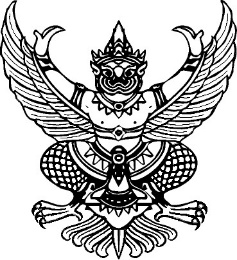 - สำเนา -หนังสือมอบอำนาจ 									มหาวิทยาลัยเชียงใหม่				                                                        	239 ถนนห้วยแก้ว  อำเภอเมือง                                                                                                          	จังหวัดเชียงใหม่ 50200                              (ไม่ต้องลงวันที่)  เดือน ปี	 	ข้าพเจ้า ศาสตราจารย์ ดร. นายแพทย์พงษ์รักษ์ ศรีบัณฑิตมงคล ตำแหน่ง อธิการบดีมหาวิทยาลัยเชียงใหม่ ขอมอบอำนาจให้ XXXXXXXXXX(ชื่อผู้ขอรับมอบอำนาจ)XXXXXXXXXXXXX ตำแหน่ง XXXXXXXXXXXXX เป็นผู้มีอำนาจในการลงนามข้อเสนอโครงการ ยื่นข้อเสนอโครงการ เจรจาต่อรอง ลงนามในสัญญา เอกสารการรับเงิน การเบิกจ่าย การส่งรายงานความก้าวหน้า รายงานฉบับสมบูรณ์ รวมถึงการจัดซื้อจัดจ้างและการบริหารพัสดุ งานอื่นๆ ที่เกี่ยวข้องในการดำเนินโครงการ และประสานงานกับสำนักงานคณะกรรมการดิจิทัลเพื่อเศรษฐกิจและสังคมแห่งชาติ (เนื้อความในหนังสือมอบอำนาจสามารถเปลี่ยนแปลงได้ตามความเหมาะสม) ภายใต้การดำเนิน “XXX(ชื่อโครงการ)XXX” จนกว่าโครงการจะแล้วเสร็จมหาวิทยาลัยเชียงใหม่จะรับผิดชอบต่อการปฏิบัติงานใดๆ ตามที่ผู้รับมอบอำนาจได้กระทำไปภายในขอบเขตที่ได้รับมอบอำนาจดังกล่าวเท่านั้น	เพื่อเป็นหลักฐาน  ข้าพเจ้าได้ลงลายมือชื่อไว้เป็นสำคัญต่อหน้าพยานแล้วลงชื่อ  				 ผู้มอบอำนาจ   		    (ศาสตราจารย์ ดร. นายแพทย์พงษ์รักษ์ ศรีบัณฑิตมงคล)	   	                     อธิการบดีมหาวิทยาลัยเชียงใหม่                                       	ลงชื่อ  			   	  ผู้รับมอบอำนาจ   			 	(ชื่อผู้รับมอบอำนาจ)			หัวหน้าโครงการ/ตำแหน่งผู้รับมอบอำนาจลงชื่อ  			  	    พยาน		      (ชื่อคณบดี/ผู้อำนวยการ/หัวหน้า ของต้นสังกัด)	  	            		        ตำแหน่งลงชื่อ  				    พยาน			        	  (ชื่อพยานที่เกี่ยวข้อง)         พยาน